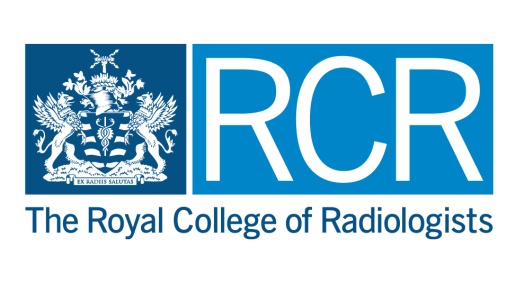 The Royal College of RadiologistsApplication for theDR KAROL SICHER CANCER RESEARCH FELLOWSHIP 2024Please complete the form electronically and submit by email. The form has been set up so that a tab return will take the applicant to the next amendable field. The fields will expand to fit the text that is typed, but PLEASE NOTE that the completed form should not exceed 10 pages.Details of ApplicantFor inexperienced researchers, the first co-applicant listed should be a mentor.  Please indicate this below.Details of Co-applicant (1)Details of Co-applicant (2)Details of Co-applicant (3)Details of Co-applicant (4)Details of Co-applicant (5)Project SummaryDetails of FundingDetails of Project  Details of Referees Both of whom should be external consultant clinical radiologists or clinical oncologists (as relevant). One of the referees should be the head of the department in which the applicant is working. The other should be unconnected to the project and based at a different institution to the applicant. Applicant’s DeclarationI declare that the information given on this form and in its enclosures is complete and correct.  If the Dr Karol Sicher Cancer Research Fellowship is awarded to me, I will use the money for the stated purpose and abide by the conditions of the award.  If I have any difficulty in completing the project according to the timetable, I will inform the College.  All research should be conducted to the highest ethical standards and be subject to the permission and scrutiny of the local medical ethics committee and the institution(s) where the research will be conducted.	I agree with this statement (check box)Date:       Documentation to be enclosed with Application Form	Curriculum vitae (maximum 2 pages)	Letter(s) of support from the project supervisor(s) at the centre(s) at which the project is to be undertaken.Please email completed form and electronic copies of all accompanying documentation to:research@rcr.ac.uk to arrive no later than 5pm on Friday 17 November 2023SurnameSurnameOther Names (in full)Other Names (in full)Correspondence AddressCorrespondence AddressDaytime Telephone Number
     E-mail address
     Current PostName of Training Scheme or HospitalPlease list any previous funding granted in the last five yearsPlease list any previous funding granted in the last five yearsRelevant publications (list 5)Relevant publications (list 5)SurnameSurnameOther Names (in full)Other Names (in full)Correspondence AddressCorrespondence AddressDaytime Telephone Number
     E-mail address
     Current PostName of Training Scheme or HospitalPlease list any previous funding granted in the last five yearsPlease list any previous funding granted in the last five yearsRelevant publications (list 5)Relevant publications (list 5)Please tick box if this individual will act as mentorPlease tick box if this individual will act as mentorSurnameSurnameOther Names (in full)Other Names (in full)Correspondence AddressCorrespondence AddressDaytime Telephone Number
     E-mail address
     Current PostName of Training Scheme or HospitalPlease list any previous funding granted in the last five yearsPlease list any previous funding granted in the last five yearsRelevant publications (list 5)Relevant publications (list 5)SurnameSurnameOther Names (in full)Other Names (in full)Correspondence AddressCorrespondence AddressDaytime Telephone Number
     E-mail address
     Current PostName of Training Scheme or HospitalPlease list any previous funding granted in the last five yearsPlease list any previous funding granted in the last five yearsRelevant publications (list 5)Relevant publications (list 5)SurnameSurnameOther Names (in full)Other Names (in full)Correspondence AddressCorrespondence AddressDaytime Telephone Number
     E-mail address
     Current PostName of Training Scheme or HospitalPlease list any previous funding granted in the last five yearsPlease list any previous funding granted in the last five yearsRelevant publications (list 5)Relevant publications (list 5)SurnameSurnameOther Names (in full)Other Names (in full)Correspondence AddressCorrespondence AddressDaytime Telephone Number
     E-mail address
     Current PostName of Training Scheme or HospitalPlease list any previous funding granted in the last five yearsPlease list any previous funding granted in the last five yearsRelevant publications (list 5)Relevant publications (list 5)Project TitleLay summary (max 300 words)Proposed duration and dates of projectWhere will the project be carried out?Likely contribution of project to patient outcomesTotal Amount of Funding RequestedDetailed Justification of the Financial Support RequestedDetails of Other Funding Requested or Obtained Background (max 400 words)Methodology and techniques of study (max 1500 words)Supervision Arrangements (max 250 words)Experience of Supervising Research Team (max 250 words)Details of Timescale/project breakdownFirst Referee’s Full Name and Job TitleFirst Referee’s Full Name and Job TitleHospital AddressHospital AddressDaytime Telephone Number
     E-mail address
     Second Referee’s Full Name and Job TitleSecond Referee’s Full Name and Job TitleHospital AddressHospital AddressDaytime Telephone Number
     E-mail address
     